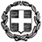 Σας υπενθυμίζουμε ότι:α) Η προσφορά κατατίθεται κλειστή σε έντυπη μορφή(όχι με email ή fax) στο σχολείοβ) με κάθε προσφορά κατατίθεται από το ταξιδιωτικό γραφείο απαραιτήτως και Υπεύθυνη Δήλωση ότι διαθέτει βεβαίωση συνδρομής των νόμιμων προϋποθέσεων λειτουργίας τουριστικού γραφείου, η οποία βρίσκεται σε ισχύ.γ) θα γίνει παρακράτηση του 20%  του συνολικού ποσού ως εγγύηση σε περίπτωση αθέτησης  των όρων της συγκεκριμένης σύμβασης, το οποίο θα αποδοθεί την επομένη της επιστροφής.Η επιτροπή αξιολόγησης, πέρα της τιμής συνεκτιμά την ποιότητα και το εύρος των προσφερόμενων παροχών.	Η  Διευθύντρια	Ελένη Παπαδημητρίου, ΠΕ 11ΕΛΛΗΝΙΚΗ ΔΗΜΟΚΡΑΤΙΑΥΠΟΥΡΓΕΙΟ  ΠΑΙΔΕΙΑΣ, EΡΕΥΝΑΣΚΑΙ ΘΡΗΣΚΕΥΜΑΤΩΝ- - - - -ΠΕΡΙΦΕΡΕΙΑΚΗ Δ/ΝΣΗ Π.Ε. ΚΑΙ Δ.Ε. ΑΤΤΙΚΗΣΔΙΕΥΘΥΝΣΗ ΔΕΥΤΕΡΟΒΑΘΜΙΑΣ ΕΚΠΑΙΔΕΥΣΗΣΒ΄ ΑΘΗΝΑΣΗμερομηνία: 6-11-2018Αρ. Πρωτ.: 418 1ΣΧΟΛΕΙΟ     1 ΓΕΛ ΚΗΦΙΣΙΑΣ           2ΠΡΟΟΡΙΣΜΟΣ/ΟΙ-ΗΜΕΡΟΜΗΝΙΑ ΑΝΑΧΩΡΗΣΗΣ ΚΑΙ ΕΠΙΣΤΡΟΦΗΣCERN- ΓΕΝΕΥΗ ΕΛΒΕΤΙΑΣΑΝΑΧΩΡΗΣΗ : 26-01-2019 από Αθήνα προς Μιλάνο (πρωινή αεροπορική πτήση)ΕΠΙΣΤΡΟΦΗ :  29-01-2019 από Γενεύη προς Αθήνα (απογευματινή, βραδινή πτήση)3ΠΡΟΒΛΕΠΟΜΕΝΟΣ ΑΡΙΘΜΟΣ ΣΥΜΜΕΤΕΧΟΝΤΩΝ(ΜΑΘΗΤΕΣ-ΚΑΘΗΓΗΤΕΣ)22 ΜΑΘΗΤΕΣ3 ΚΑΘΗΓΗΤΕΣ4ΜΕΤΑΦΟΡΙΚΟ ΜΕΣΟ/Α-ΠΡΟΣΘΕΤΕΣ ΠΡΟΔΙΑΓΡΑΦΕΣΜεταφορά των συμμετεχόντων στην εκδρομή με πούλμαν ΕΥΡΩΠΑΙΚΩΝ ΠΡΟΔΙΑΓΡΑΦΩΝ από τον χώρο του σχολείου στο αεροδρόμιο Ελ. Βενιζέλος και από το αεροδρόμιο Ελ. Βενιζέλος στο χώρο του σχολείου.Μεταφορά των συμμετεχόντων στην εκδρομή με αεροπλάνο από Αθήνα - Μιλάνο (απευθείας πρωινή πτήση) και από το αεροδρόμιο της Γενεύης - Αθήνα (απευθείας απογευματινή ή απευθείας βραδινή πτήση)Πούλμαν ΕΥΡΩΠΑΙΚΩΝ ΠΡΟΔΙΑΓΡΑΦΩΝ στην αποκλειστική διάθεση καθηγητών και μαθητών καθ΄  όλη τη διάρκεια της εκδρομής.Διάθεση έμπειρου συνοδού καθ’ όλη τη διάρκεια της εκδρομής (από την αναχώρηση από το σχολείο μέχρι και την επιστροφή στο χώρο του σχολείου) 5ΚΑΤΗΓΟΡΙΑ ΚΑΤΑΛΥΜΑΤΟΣ-ΠΡΟΣΘΕΤΕΣ ΠΡΟΔΙΑΓΡΑΦΕΣ(ΜΟΝΟΚΛΙΝΑ/ΔΙΚΛΙΝΑ/ΤΡΙΚΛΙΝΑ-ΠΡΩΙΝΟ Ή ΗΜΙΔΙΑΤΡΟΦΗ) Ξενοδοχείο 3 ΑΣΤΕΡΩΝ ΤΟΥΛΑΧΙΣΤΟΝ, στο Μιλάνο και στην ευρύτερη περιοχή του 1 διανυκτέρευση και δύο διανυκτερεύσεις στη Γενεύη σε ακτίνα μέχρι 45 χιλιομέτρων από  αυτή.στην προσφορά να αναφέρεται ρητά η κατηγορία και το όνομα των καταλυμάτων.πρωινό και ένα γεύμα (δείπνο) για μαθητές και συνοδούς καθηγητές.Μαθητές: δίκλινα ή τρίκλινα δωμάτια (γειτονικά με των καθηγητών), καθηγητές : μονόκλινα δωμάτια.6ΛΟΙΠΕΣ ΥΠΗΡΕΣΙΕΣ (ΠΡΟΓΡΑΜΜΑ, ΠΑΡΑΚΟΛΟΥΘΗΣΗ ΕΚΔΗΛΩΣΕΩΝ, ΕΠΙΣΚΕΨΗ ΧΩΡΩΝ, ΓΕΥΜΑΤΑ κ.τ.λ.))Το πρόγραμμα της εκδρομής θα διαμορφωθεί σε συνεννόηση με τους συνοδούς καθηγητές. Γενικά θα περιλαμβάνει.- μετακινήσεις με το λεωφορείο σύμφωνα με τις προδιαγραφές του ΥΠΕΘ βάσει του προγράμματος που θα διαμορφώσει το σχολείο.- Έλληνα συνοδό - ξεναγό του γραφείου στη διάθεσή μας καθ’ όλη τη διάρκεια της εκδρομής.- επίσκεψη Μιλάνου  ξενάγηση πόλης  στο κέντρο (Ντουόμο και Γκαλερία Βιτώριο Εμμανουέλε, σκάλα του Μιλάνο  Μουσείο Λεονάρδο Ντά Βίτσι),  Σαμονί , Αννεσύ, ερευνητικό κέντρο CERN  επίσκεψη/ξενάγηση στο κέντρο της παλιάς πόλης, στην Γενεύη επίσκεψη στον ΟΗΕ και στην νέα πόλη με το πούλμαν.  Επίσκεψη και ξενάγηση στην Λωζάνη (παλαιά πόλη, καθεδρικό ναό, μουσείο Ολυμπιακών αγώνων) Βέρνη .7ΥΠΟΧΡΕΩΤΙΚΗ ΑΣΦΑΛΙΣΗ ΕΥΘΥΝΗΣ ΔΙΟΡΓΑΝΩΤΗ(ΜΟΝΟ ΕΑΝ ΠΡΟΚΕΙΤΑΙ ΓΙΑ ΠΟΛΥΗΜΕΡΗ ΕΚΔΡΟΜΗ)ΝΑΙ8ΠΡΟΣΘΕΤΗ ΠΡΟΑΙΡΕΤΙΚΗ ΑΣΦΑΛΙΣΗ ΚΑΛΥΨΗΣΕΞΟΔΩΝ ΣΕ ΠΕΡΙΠΤΩΣΗ ΑΤΥΧΗΜΑΤΟΣ  Ή ΑΣΘΕΝΕΙΑΣ ΝΑΙ9ΤΕΛΙΚΗ ΣΥΝΟΛΙΚΗ ΤΙΜΗ ΟΡΓΑΝΩΜΕΝΟΥ ΤΑΞΙΔΙΟΥ(ΣΥΜΠΕΡΙΛΑΜΒΑΝΟΜΕΝΟΥ  Φ.Π.Α.)ΝΑΙ10ΕΠΙΒΑΡΥΝΣΗ ΑΝΑ ΜΑΘΗΤΗ (ΣΥΜΠΕΡΙΛΑΜΒΑΝΟΜΕΝΟΥ Φ.Π.Α.)ΝΑΙ11ΚΑΤΑΛΗΚΤΙΚΗ ΗΜΕΡΟΜΗΝΙΑ ΚΑΙ ΩΡΑ ΥΠΟΒΟΛΗΣ ΠΡΟΣΦΟΡΑΣΤρίτη 13/11/2018. Ώρα 12.30 12ΗΜΕΡΟΜΗΝΙΑ ΚΑΙ ΩΡΑ ΑΝΟΙΓΜΑΤΟΣ ΠΡΟΣΦΟΡΩΝΤρίτη 13/11/2018. Ώρα  13.30 